Publicado en Madrid, 20 de septiembre de 2022.  el 20/09/2022 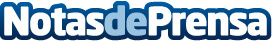 FSIE Madrid sobre el calendario escolar y el horario de apertura de los centrosFSIE Madrid, sindicato independiente de la enseñanza y atención a las personas con discapacidad de la Comunidad de Madrid, se ha manifestado sobre la polémica suscitada sobre el calendario escolar y el horario de apertura de los centrosDatos de contacto:Francisco José del Castillo LópezSecretario General de FSIE MADRID671 437 432Nota de prensa publicada en: https://www.notasdeprensa.es/fsie-madrid-sobre-el-calendario-escolar-y-el Categorias: Educación Sociedad Madrid http://www.notasdeprensa.es